Broj:	02-04-13/23Prača:	01.02.2023. godineNa osnovu člana 66. Zakona o građevinskom zemljištu u Federaciji Bosne i Hercegovine ("Službene novine Federacije Bosne i Hercegovine" br. 25/03), člana 24. Statuta Općine Pale ("Službene novine Bosansko-podrinjskog kantona Goražde" br. 19/07, 11/08 i 6/13) i člana 78. Poslovnika Općinskog vijeća Općine Pale (,,Službene novine Bosansko-podrinjskog kantona Goražde”, broj: 5/22), Općinsko vijeće Općine Pale na svojoj XXVIII redovnoj sjednici održanoj dana 31.01.2023.godine, d o n o s iODLUKAO UTVRĐIVANJU PROSJEČNE CIJENE 1m2 IZGRAĐENOG STAMBENOG PROSTORA ZA 2023. GODINU NA PODRUČJU OPĆINE PALEUtvrđuje se prosječna cijena 1 m2 izgrađenog stambenog prostora za 2023. godinu, na području Općine Pale, u visini od 500,00 KM.Utvrđena cijena izgrađenog stambenog prostora iz člana 1. ove Odluke služi kao osnovica za izračunavanje pogodnosti zemljišta/rente, naknade za dodijeljeno građevinsko zemljište ovisno o zonama zemljišta utvrđenih posebnom Odlukom, za utvrđivanje naknade 1 m2 izuzetog građevinskog zemljišta i procjene vrijednosti nekretnina.Ova Odluka stupa na snagu osmog dana od dana objavljivanja u Službenim novinama Bosansko-podrinjskog kantona Goražde.PREDSJEDAVAJUĆIMr.sc. Senad Mutapčić, dipl. ing. maš.Dostavljeno:Službene novine BPK-a Goražde,Općinska služba za  geodetske, imovinsko-pravne poslove, katastar nekretnina, prostorno uređenje i komunalnu djelatnost 2x,Računovodstvo općine Pale,U a/a.Bosna i HercegovinaFederacija Bosne i HercegovineBosansko-podrinjski kanton GoraždeOpćina PaleOpćinsko vijeće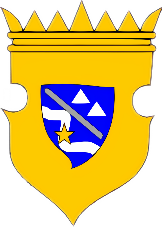 Bosnia and HerzegovinaFederation of Bosnia and HerzegovinaBosnian-Podrinje Canton of GoraždeMunicipality of PaleMunicipal Council